Grupo de Trabajo sobre el Desarrollo Jurídico del Sistema de La Haya para el Registro Internacional de Dibujos y Modelos IndustrialesNovena reuniónGinebra, 14 a 16 de diciembre de 2020resumen de la presidenciaaprobado por el Grupo de TrabajoEl Grupo de Trabajo sobre el Desarrollo Jurídico del Sistema de La Haya para el Registro Internacional de Dibujos y Modelos Industriales (en adelante, “el Grupo de Trabajo”) se reunió en Ginebra los días 14 y 16 de diciembre de 2020.Estuvieron representados en la reunión los siguientes miembros de la Unión de La Haya: Alemania, Bosnia y Herzegovina, Canadá, Dinamarca, Eslovenia, España, Estados Unidos de América, Federación de Rusia, Finlandia, Francia, Hungría, Israel, Italia, Japón, Kirguistán, Lituania, México, Mongolia, Noruega, Omán, Organización Africana de la Propiedad Intelectual (OAPI), Polonia, Reino Unido, República de Corea, República de Moldova, Rumania, Serbia, Suiza, Túnez, Turquía, Unión Europea y Viet Nam (32).Los siguientes Estados estuvieron representados en calidad de observadores: Arabia Saudita, Argelia, Australia, Bangladesh, Belarús, Brasil, China, Colombia, Costa Rica, El Salvador, Etiopía, Filipinas, India, Iraq, Jamaica, Jordania, Kazajstán, Kuwait, Lesotho, Madagascar, Pakistán, Panamá, Tailandia, Trinidad y Tabago, Uzbekistán, Vanuatu y Zimbabwe (27).Representantes de: i) Palestina (1); ii) Asociación Asiática de Expertos Jurídicos en Patentes (APAA), Asociación Romande de Propiedad Intelectual (AROPI), Asociación de Marcas de las Comunidades Europeas (ECTA), Asociación Internacional para la Protección de la Propiedad Intelectual (AIPPI), Asociación Internacional de Marcas (INTA), Centre d' études internationales de la propriété intellectuelle (CEIPI), Japan Intellectual Property (JIPA), Japan Patent Attorneys Association (JPAA), MARQUES - Asociación de Titulares Europeos de Marcas (9), participación en calidad de observador.La lista de participantes figura en el documento H/LD/WG/9/INF/4 Prov. 2.PUNTO 1 DEL ORDEN DEL DÍA:  APERTURA DE LA REUNIÓNEl Sr. Daren Tang, director general de la Organización Mundial de la Propiedad Intelectual (OMPI), inauguró la novena reunión del Grupo de Trabajo y dio la bienvenida a los participantes.PUNTO 2 DEL ORDEN DEL DÍA: ELECCIÓN DEL PRESIDENTE Y DE DOS VICEPRESIDENTESLa Sra. Angar Oyun (Mongolia) fue elegida por unanimidad presidenta del Grupo de Trabajo, y el Sr. Siyoung Park (República de Corea) y el Sr. David R. Gerk (Estados Unidos de América) fueron elegidos por unanimidad vicepresidentes.El Sr. Hiroshi Okutomi (OMPI) desempeñó la función de secretario del Grupo de Trabajo.PUNTO 3 DEL ORDEN DEL DÍA: APROBACIÓN DEL ORDEN DEL DÍAEl Grupo de Trabajo aprobó el proyecto de orden del día (documento H/LD/WG/9/1 Prov.3) sin modificaciones.PUNTO 4 DEL ORDEN DEL DÍA: APROBACIÓN DEL PROYECTO DE INFORME DE LA OCTAVA REUNIÓN DEL GRUPO DE TRABAJO SOBRE EL DESARROLLO JURÍDICO DEL SISTEMA DE LA HAYA PARA EL REGISTRO INTERNACIONAL DE DIBUJOS Y MODELOS INDUSTRIALESLos debates se basaron en el documento H/LD/WG/8/9 Prov.El Grupo de Trabajo aprobó el proyecto de informe (documento H/LD/WG/8/9 Prov.) sin modificaciones.PUNTO 5 DEL ORDEN DEL DÍA: PROPUESTA DE MODIFICACIÓN DEL REGLAMENTO COMÚNPROPUESTA DE MODIFICACIÓN DE LA REGLA 17 (DOCUMENTOS H/LD/WG/9/2 Y H/LD/WG/9/2 CORR.)Los debates se basaron en los documentos H/LD/WG/9/2 y H/LD/WG/9/2 Corr.La presidenta concluyó que el Grupo de Trabajo está a favor de que se presente una propuesta de modificación del Reglamento Común en lo que respecta a las Reglas 17 y 37, según consta en el Anexo II del documento H/LD/WG/9/2, a los fines de su aprobación por la Asamblea de la Unión de La Haya, con la fecha propuesta de entrada en vigor de 1 de enero de 2022.PROPUESTA DE MODIFICACIÓN DE LA REGLA 5 DEL REGLAMENTO COMÚN (DOCUMENTOS H/LD/WG/9/3 REV. y H/LD/WG/9/6)Los debates se basaron en los documentos H/LD/WG/9/3 Rev. y H/LD/WG/9/6.La presidenta concluyó que el Grupo de Trabajo está a favor de que se presente una propuesta de modificación del Reglamento Común con respecto a la Regla 5, en la forma revisada durante la sesión y según consta en el Anexo del resumen de la Presidencia, para su aprobación por la Asamblea de la Unión de La Haya, con la fecha propuesta de entrada en vigor dos meses después de su aprobación.PUNTO 6 DEL ORDEN DEL DÍA: OTROS ASUNTOSLos debates se basaron en el documento H/LD/WG/9/INF/1.La presidenta concluyó que el Grupo de Trabajo toma nota del contenido del documento.PUNTO 7 DEL ORDEN DEL DÍA:  RESUMEN DE LA PRESIDENCIAEl Grupo de Trabajo aprobó el resumen de la presidencia que consta en el presente documento, modificado para tener en cuenta la intervención de una delegación respecto de la versión en español.PUNTO 8 DEL ORDEN DEL DÍA: CLAUSURA DE LA REUNIÓNLa presidenta clausuró la novena reunión el 15 de diciembre de 2020.[Sigue el Anexo]Reglamento Comúndel Acta de 1999 y del Acta de 1960del Arreglo de La Haya(texto en vigor el…..)[…]CAPÍTULO 1DISPOSICIONES GENERALES[…]Regla 5Excusa de los retrasos en el cumplimiento de los plazos1) )	[Limitación de la justificación] El incumplimiento de un plazo se excusará en virtud de esta Regla solo en caso de que la Oficina Internacional reciba las pruebas mencionadas en  1) 2) , seis meses después del vencimiento del plazo[...][Fin del Anexo y del documento]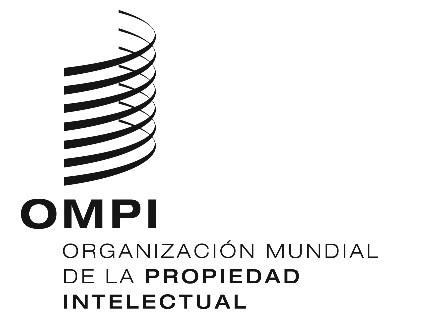 Sh/ld/wg/9/7h/ld/wg/9/7h/ld/wg/9/7ORIGINAL: INGLÉSORIGINAL: INGLÉSORIGINAL: INGLÉSFECHA: 17 de diciembre de 2020  FECHA: 17 de diciembre de 2020  FECHA: 17 de diciembre de 2020  